BTS MAINTENANCE DES MATÉRIELS DE CONSTRUCTION ET DE MANUTENTIONU.4 - ANALYSE D’UN DYSFONCTIONNEMENTSESSION 2019Durée : 4 heures Coefficient : 5L’usage de tout modèle de calculatrice, avec ou sans mode examen, est autorisé.Tout autre matériel est interdit.Document à rendre et à agrafer à la copie : documents-réponses	pages 20 à 23/23.Dès que le sujet vous est remis, assurez-vous qu'il est complet.Le sujet comporte 23 pages, numérotées de 1/23 à 23/23.Constitution du sujetIntroduction à l’étude	pages 3 à 4/231re partie : vérification de la baisse de production	page 5/232e partie : étude du temps de montée de la chargeuse	pages 6 à 7/233e partie : recherche de(s) cause(s) du dysfonctionnement	pages 8 à 9/23Documents techniques	pages 10 à 20/23DT1 : description du site d’exploitation 	page 10/23DT2 : données techniques	page 11/23DT3 : synoptique du circuit d’injection	page 12/23DT4 : schéma électrique 	page 13/23DT5 : caractéristiques du moteur thermique	page 14/23DT6 : caractéristiques de la pompe HST	page 15/23DT7 : code DTC	page 16/23DT8 : procédure diagnostic 	pages 17 à 18/23DT9 : schéma hydraulique 	page 19/23Documents-réponses	pages 20 à 23/23DR1	page 20/23DR2	page 21/23DR3	page 22/23DR4	page 23/23Introduction à l’étudeVous travaillez en tant que technicien de maintenance pour une agence de matériels de location située à Béziers. Votre chef d’atelier vous demande de vous rendre à la carrière des roches bleues. En effet, le chef de carrière constate une baisse de productivité sur l’atelier de déstockage secondaire. Depuis quelques jours, la chargeuse louée dans votre agence ne permet plus un approvisionnement suffisant du stock de matériaux destiné aux clients non professionnels. Pourtant, la demande client n’a pas augmentée et le volume journalier à charger reste sensiblement identique.À votre arrivée sur site, après votre passage à l’accueil, vous demandez à rencontrer le conducteur de la chargeuse. Ce dernier se plaint d’un manque de vitesse à l’avancement surtout en montée. Il précise que ce manque de vitesse lui est apparu progressivement et qu’il semble s’accentuer de jours en jours.Vous effectuez des contrôles sur site des conditions de chantier, un contrôle visuel sur l’état de l’engin et vous décidez d’effectuer un essai godet en charge.Les observations sont les suivantes :la piste empruntée par l’engin n’est pas détériorée, sa portance est bonne et les matériaux transportés sont de même nature (basalte de même granulométrie) ;l’engin est conforme à son état d’origine lors de la livraison par l’agence de location et les entretiens ont été réalisés par vos soins en agence conformément aux prescriptions du constructeur ;aucun code défaut n’apparaît au tableau de bord ;lors de l’essai, le godet est rempli à refus et le moteur est accéléré au régime maximum. Les constats du test dans la montée (30 %) sont :la vitesse de déplacement en montée semble faible ;le régime moteur est stable ;le moteur ne dégage pas de fumée ;pas de bruits anormaux ;absence de montée en température du moteur et de la transmission ;temps pour gravir la pente : 5,18 minutes.L’engin concerné par votre intervention est une chargeuse articulée KUBOTA R085 avec cabine. Celle-ci est utilisée 7 heures par jour en mode conduite standard au régime moteur maximal. L’efficience retenue pour cette chargeuse est de 50 min.h-1. Le temps de cycle sera composé de :chargement du godet ;déversement des matériaux ;trajet aller en charge et retour à vide ;quatre changements de sens de marche.Données complémentaires chargeuse :La chargeuse est équipée d’une cabine.La chargeuse travaille en mode de conduite standard, au régime moteur maximal et à la vitesse maximale en troisième.Le temps de cycle sera composé de :chargement du godet ;déversement des matériaux ;trajet aller en charge et retour à vide ;4 changements de sens de marche.Coefficient de remplissage du godet : Cr = 0.95Coefficient d’efficience de la chargeuse : Ce = 50 min.h-11RE PARTIE : VÉRIFICATION DE LA BAISSE DE PRODUCTION.L’objectif de cette partie est de comparer le temps de cycle réel de la chargeuse avec le temps établi par le bureau d’études.1.1	À l’aide de DT1, calculer la valeur de la dénivelée entre les deux zones de déstockage.1.2 	Calculer la distance parcourue par la machine.1.3	À l’aide du document technique DT2, calculer le temps retour à la vitesse maximale en troisième.1.4	À l’aide du document technique DT2, calculer le temps de manœuvre nécessaire aux quatre changements de sens.1.5	Calculer le temps de cycle de l’engin.Le chef de carrière vous indique qu’il a estimé la production théorique de la chargeuse à 6,08 m3.h-1.1.6	Calculer la production réelle journalière de la chargeuse. Comparer cette valeur à la production indiquée par le chef de carrière. Conclure quant à la réalité de la baisse de production.2E PARTIE : ÉTUDE DU TEMPS DE MONTÉE DE LA CHARGEUSE.L’objectif de cette partie est de déterminer le temps de montée théorique de la chargeuse afin de le comparer au temps réel mesuré pendant l’utilisation.Données communes à l’ensemble du sujet :accélération de la pesanteur : g = 10 m.s-2 ;la machine est positionnée en 4 roues motrices ;le coefficient de résistance au roulement est de : Crr = 0,20 ;masse volumique du matériau transporté :  = 1960 kg.m-3 ;rendement de la transmission mécanique :  = 0,90 ;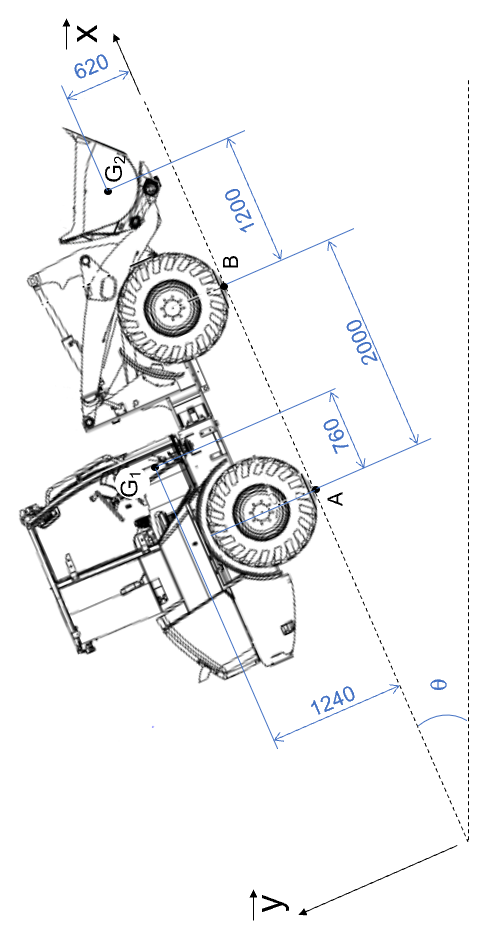 rendement de la transmission hydraulique :  = 0,80 ;l’engin se déplace sur 313 m. 2.1	À l’aide du document technique DT2, déterminer le poids de la machine à vide.2.2	À l’aide des documents techniques DT1 et DT2, déterminer le poids du matériau contenu dans le godet.2.3	Montrer que l’angle d’inclinaison de la pente  est d’environ 16,7°.2.4	Calculer Fpente l’effort global de résistance dû à la pente (effort tangentiel aux roues). 2.5	Calculer Nessieux l’effort global sur les essieux (effort normal à la pente).Dans la suite de l’énoncé, on prendra Nessieux = 61 000 N.2.6	Calculer Froul l’effort global de résistance au roulement sur les roues. Dans la suite de l’énoncé, on prendra Fpente = 18 300 N et Froul = 12 200 N.2.7	Calculer Frés l’effort global de résistance sur les roues. 2.8	À l’aide du document technique DT5, déterminer la puissance fournie par le moteur.2.9	Calculer le rendement global de la transmission.2.10	Déterminer la puissance disponible au niveau des roues de la chargeuse.2.11	À l’aide des réponses établies précédemment, calculer la vitesse théorique maximale d’avancement de la chargeuse dans la montée.2.12	Calculer le temps théorique de montée du matériel.2.13	Comparer les temps de montées théorique et réel et conclure quant à la présence d’un dysfonctionnement. 3E PARTIE : RECHERCHE DE(S) CAUSE(S) DU DYSFONCTIONNEMENT.Dans les parties précédentes, un dysfonctionnement de la machine a été constaté. L’objectif de cette partie est de vérifier le bon fonctionnement du circuit hydraulique de translation et du moteur thermique afin d’identifier la source du dysfonctionnement.A : comportement du circuit hydraulique de translation3.1	Compléter sur le document réponse DR2 le schéma synoptique de fonctionnement du système du moteur jusqu’aux roues.3.2	Relever sur les documents techniques DT5 et DT6 les valeurs maximales de pression, de débit de la pompe HST et de régime moteur. Compléter le document réponse DR1.3.3	À l’aide du document technique DT9 compléter le document réponse DR1 en indiquant le rôle de chaque clapet.3.4	Compléter le document réponse DR4 en y traçant les circuits hydrauliques suivants :tracer en vert sur le circuit hydraulique la pression qui règne dans le circuit d’alimentation (de gavage) ;tracer en bleu le circuit haute pression en marche avant et en rouge celui en marche arrière (F marche AV, R marche AR).3.5	En vous basant sur le schéma hydraulique fourni sur le document technique DT9, citer l’élément qui permet, pendant toutes les phases de fonctionnement, de commander la cylindrée de la pompe selon le régime moteur et la demande de l’opérateur.3.6	Le débit relevé sur la machine est inférieur aux données constructeur. Un contrôle non conforme de l’alimentation de l’élément de pilotage de la pompe HST a été relevé. Conclure sur les origines possibles du problème.B : comportement du moteur thermiqueOn considère que le circuit hydraulique de translation est en bon état.3.7	À l’aide des documents techniques DT3 et DT4, étudier le système de gestion électronique du moteur en complétant, par des numéros, le tableau du document réponse DR2.3.8	À l’aide du document technique DT4, compléter sur le document réponse DR1 le diagramme d’ISHIKAWA en limitant vos hypothèses sur les différents éléments qui peuvent modifier la gestion moteur.Le voyant diagnostique s’est allumé plusieurs fois. Après passage au DIAGMASTER, vous avez relevé un numéro d’erreur E 9107 code DTC P0237.3.9	À l’aide des documents techniques DT7 et DT8, identifier la signification du code erreur et préciser à quel dysfonctionnement il correspond.3.10	À l’aide des documents techniques DT7 et DT8, compléter le tableau fourni sur le document réponse DR3 et conclure quant à la source du dysfonctionnement.DT1 : DESCRIPTION DU SITE D’EXPLOITATIONUne chargeuse de location est affectée au déstockage secondaire de matériaux dans une carrière d’extraction de granulats. Cet engin charge les matériaux depuis le stock principal (la zone d’emprunt) puis les décharge plus loin (zone de dépôt) pour constituer un stock de matériaux secondaires destinés aux clients non professionnels.La distance projetée sur plan est de 300 m.L’engin effectue cette tâche d’approvisionnement des matériaux lorsqu’il n’y a pas de véhicules à charger. Pour des raisons de sécurité liées à la circulation des tombereaux, la zone de dépôt a été réalisée sur une plateforme en hauteur et la pente du chemin d’accès pour la chargeuse est de 30 %. On considère cette pente constante sur toute la longueur du circuit.Le matériau (basalte) a une masse volumique en place de 2 970 kg.m-3 et une masse volumique foisonnée de 1 960 kg.m-3.Vue aérienne de la carrière des roches bleues de Saint Thibéry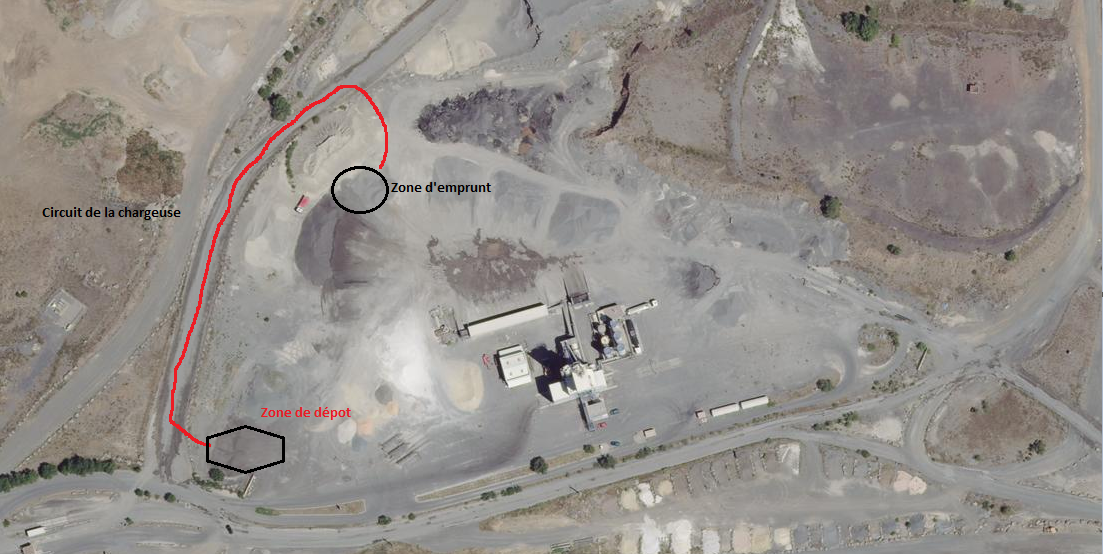 DT2 : DONNÉES TECHNIQUES (d’après document constructeur)Caractéristiques techniques chargeuse Kubota R085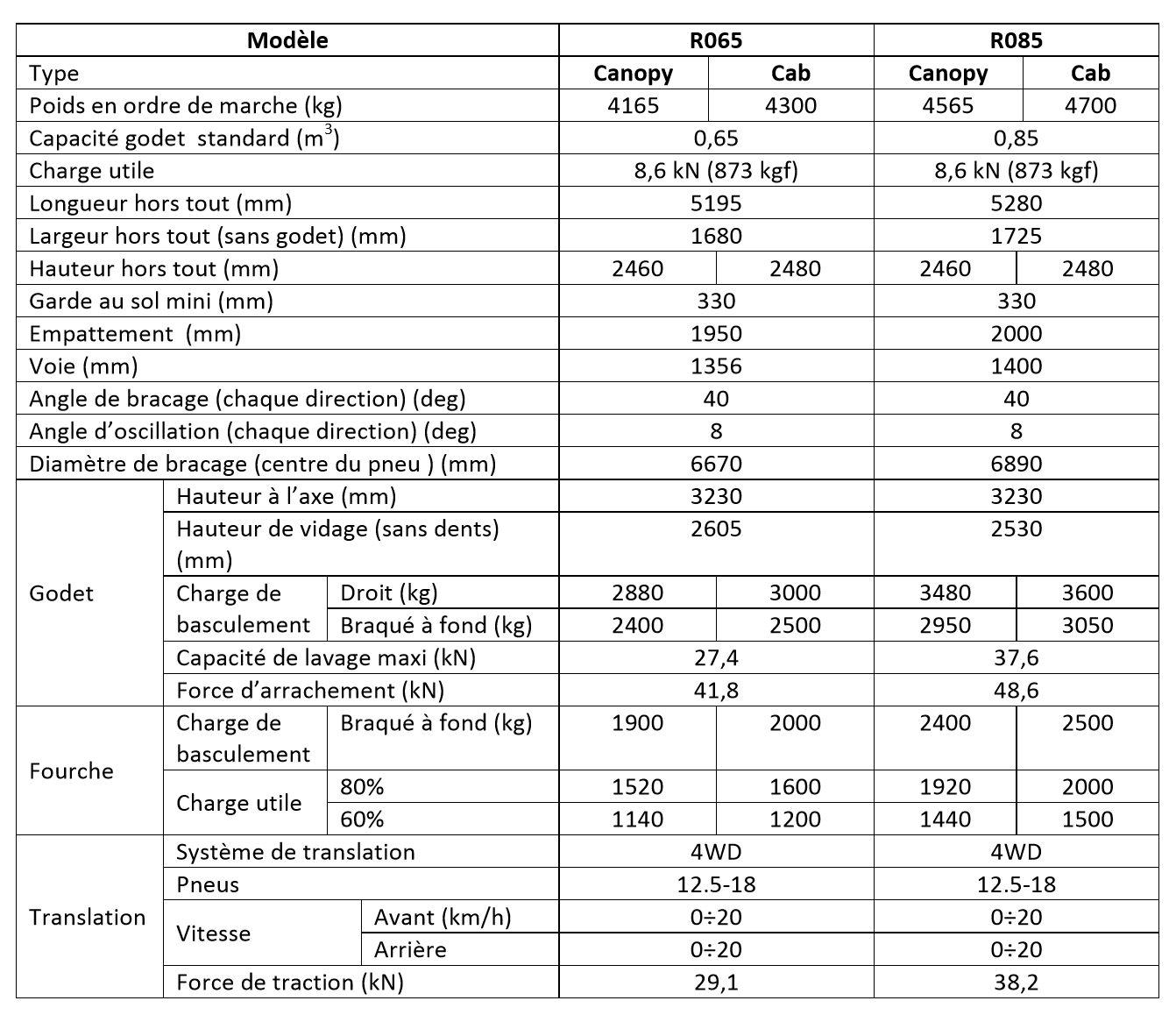 DT3 : SYNOPTIQUE DU CIRCUIT D’INJECTION (d’après document constructeur)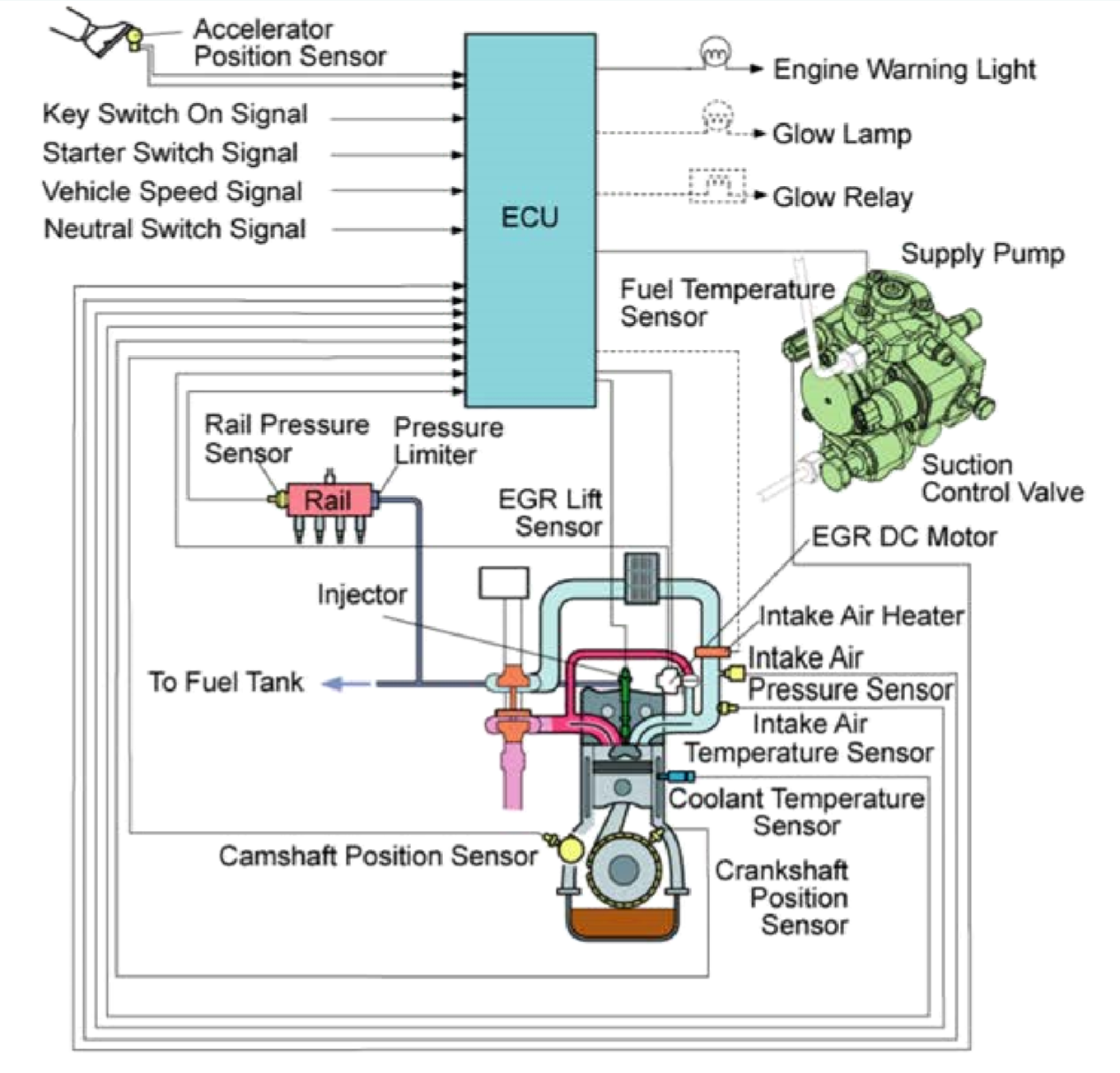 DT4 : SCHÉMA ÉLECTRIQUE (d’après document constructeur)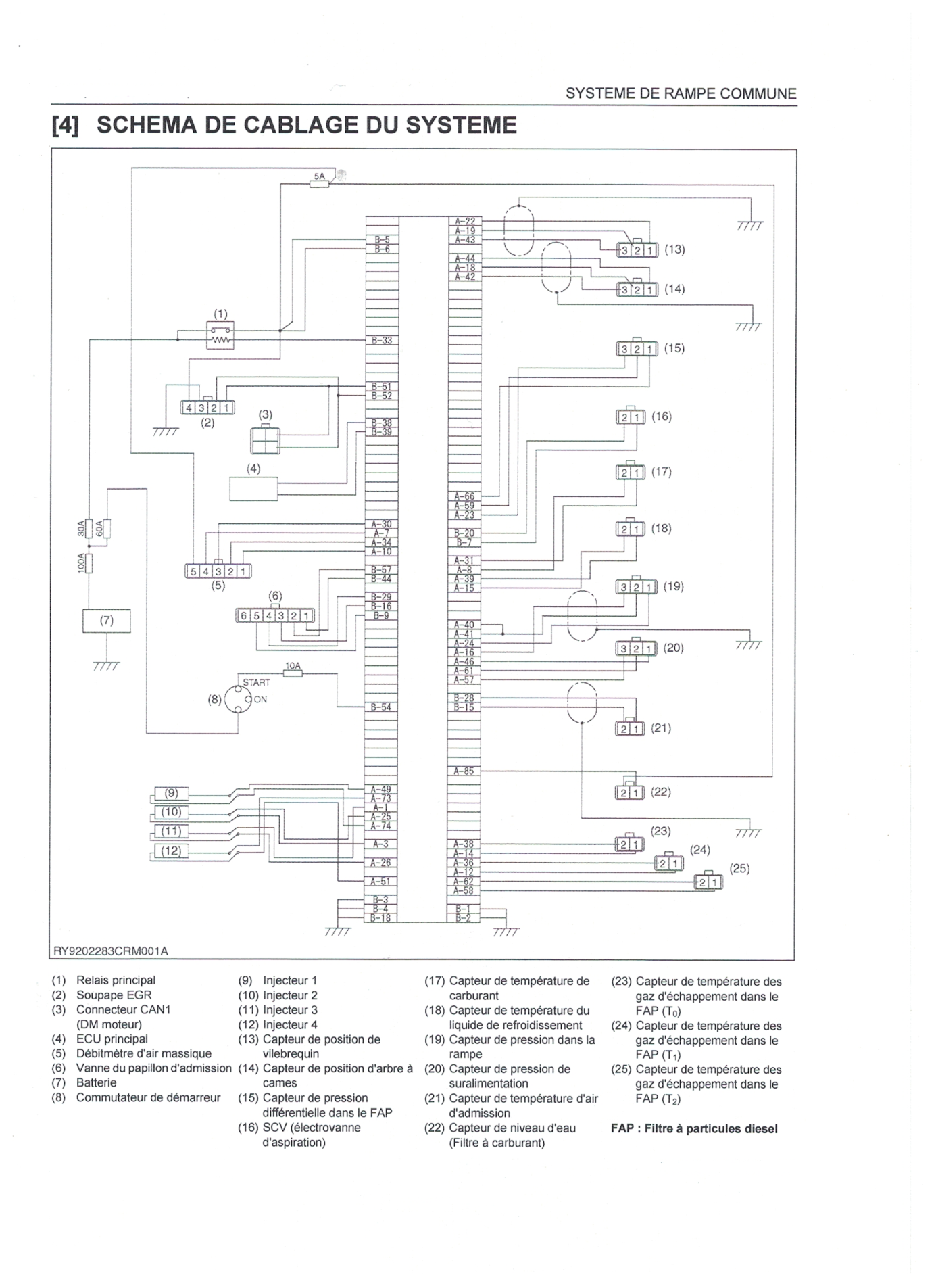 DT5 : CARACTÉRISTIQUES DU MOTEUR THERMIQUE(d’après document constructeur)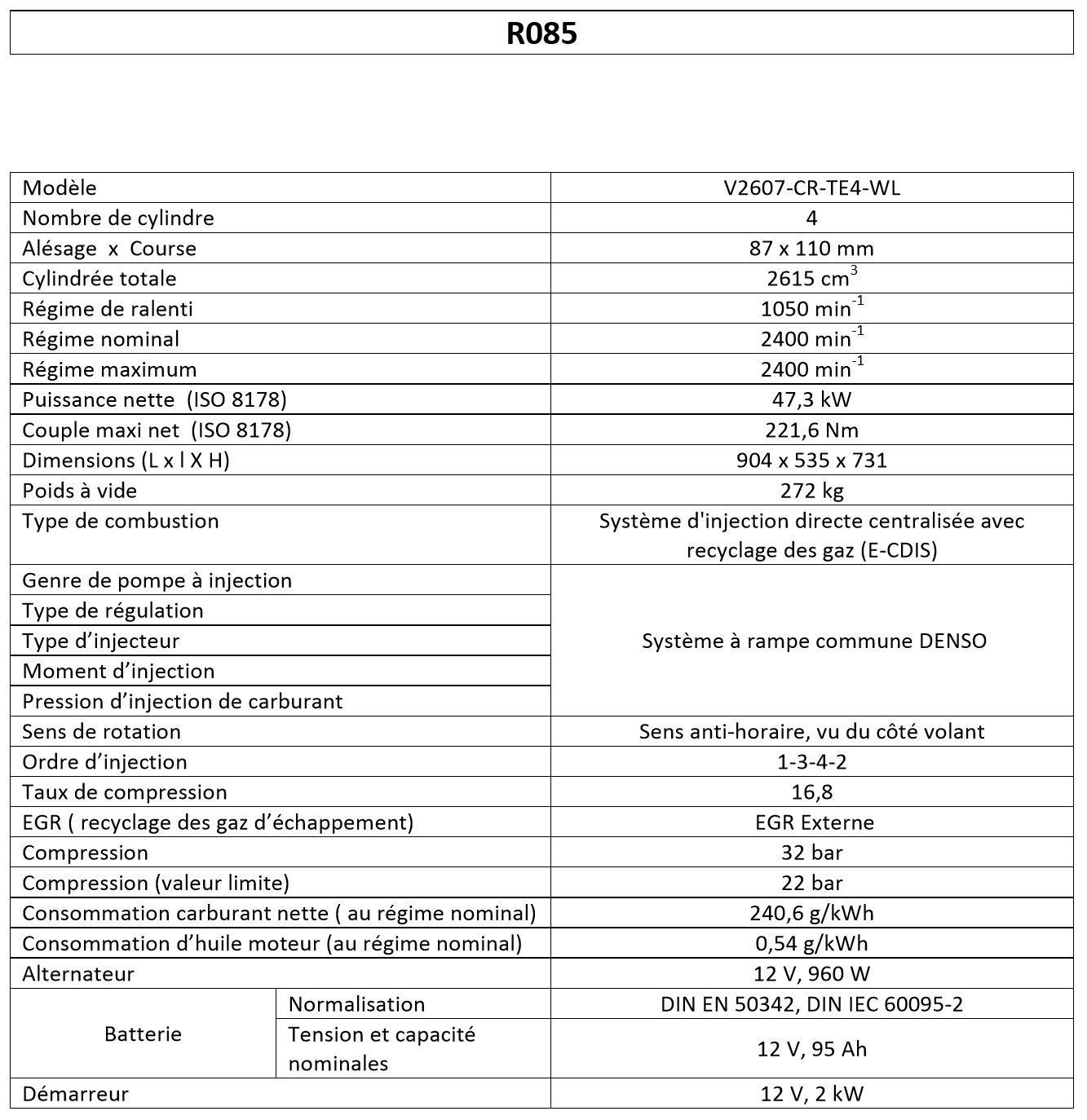 DT6 : CARACTÉRISTIQUES DE LA POMPE HST (d’après document constructeur)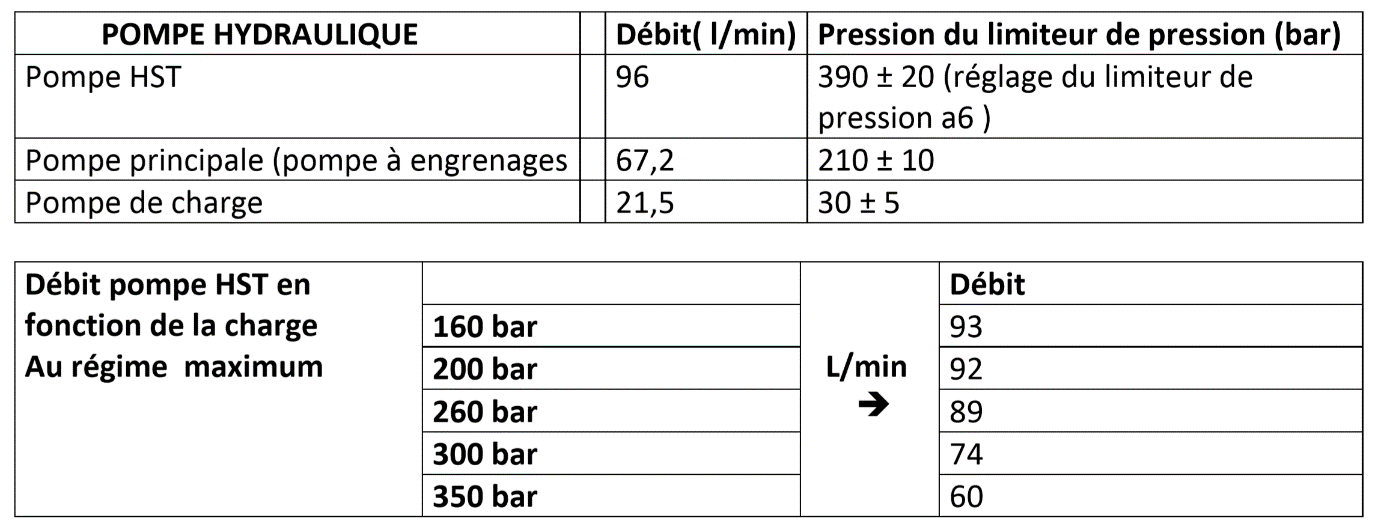 DT7 : CODE DTC (d’après document constructeur)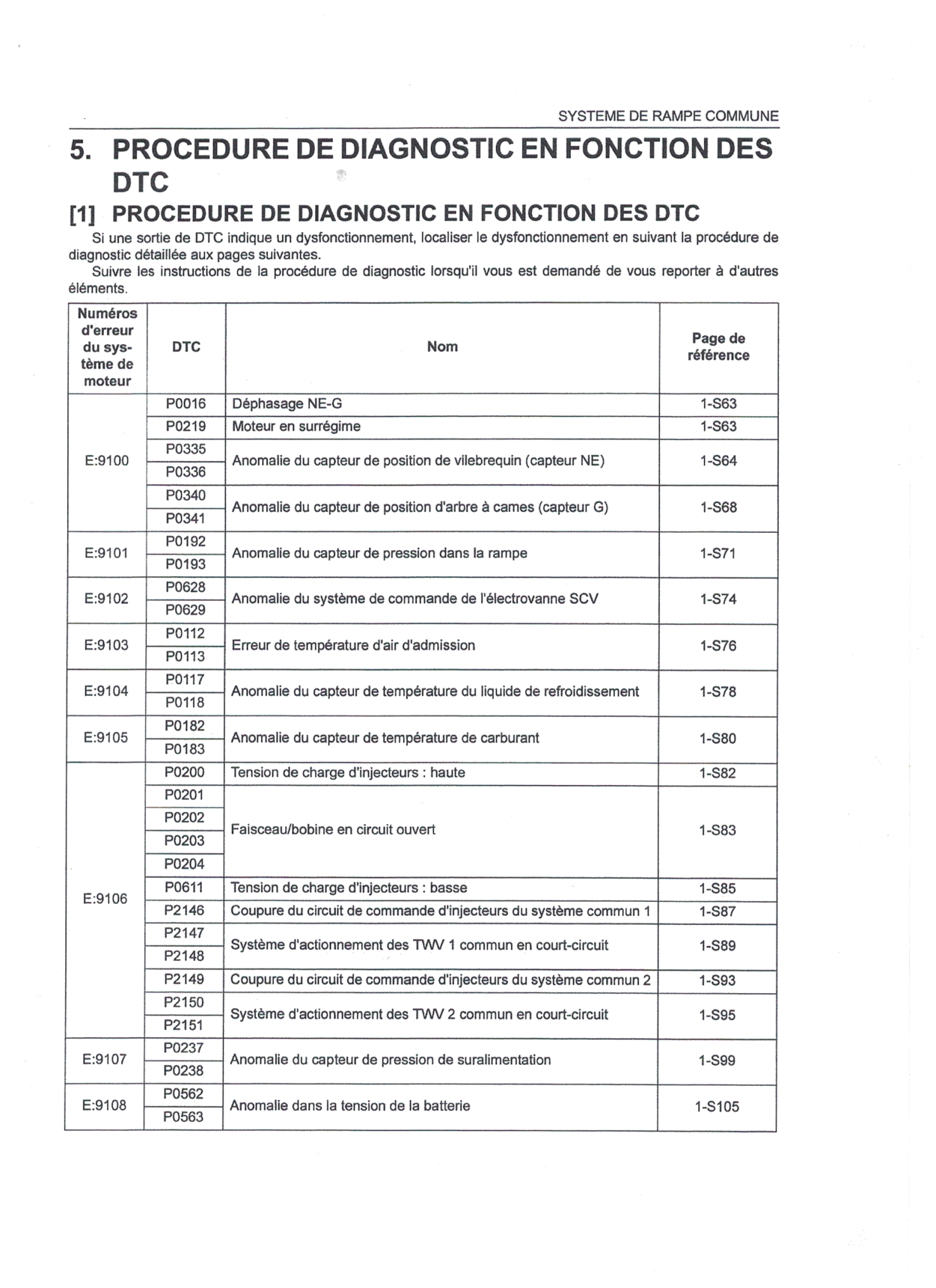 DT8 : PROCÉDURE DIAGNOSTIC (d’après document constructeur) – 1/2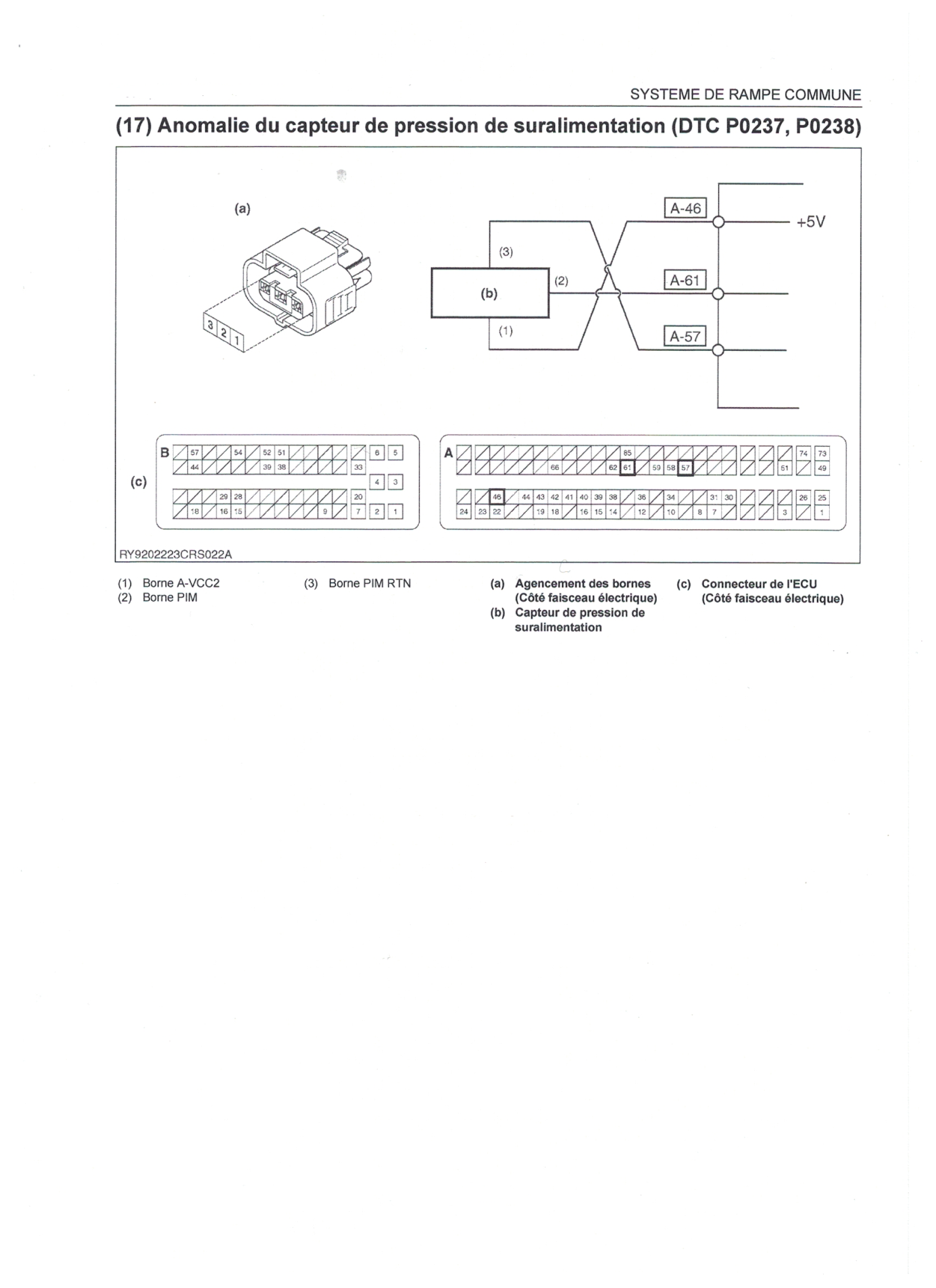 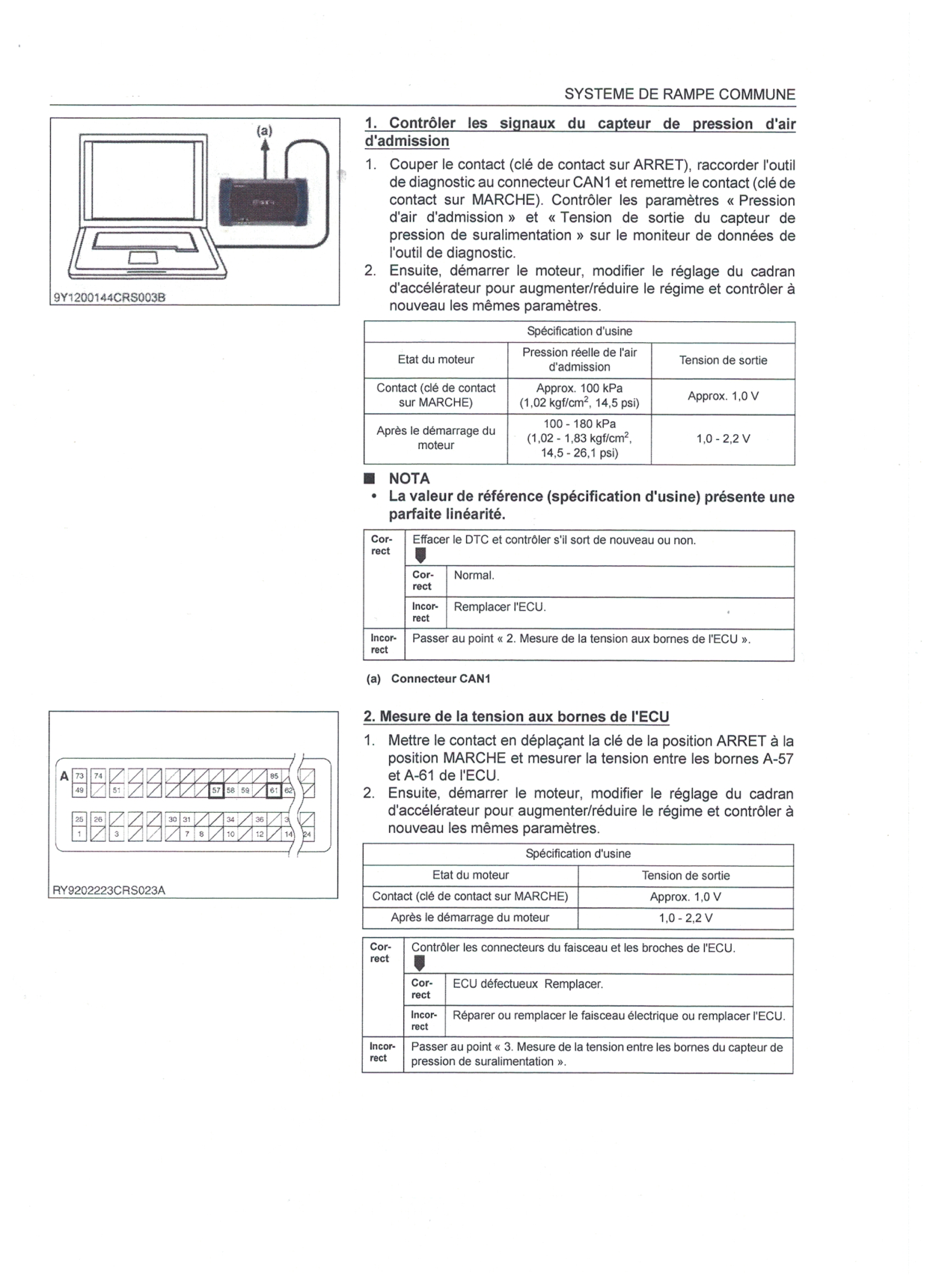 DT8 : PROCÉDURE DIAGNOSTIC (d’après document constructeur) – 2/2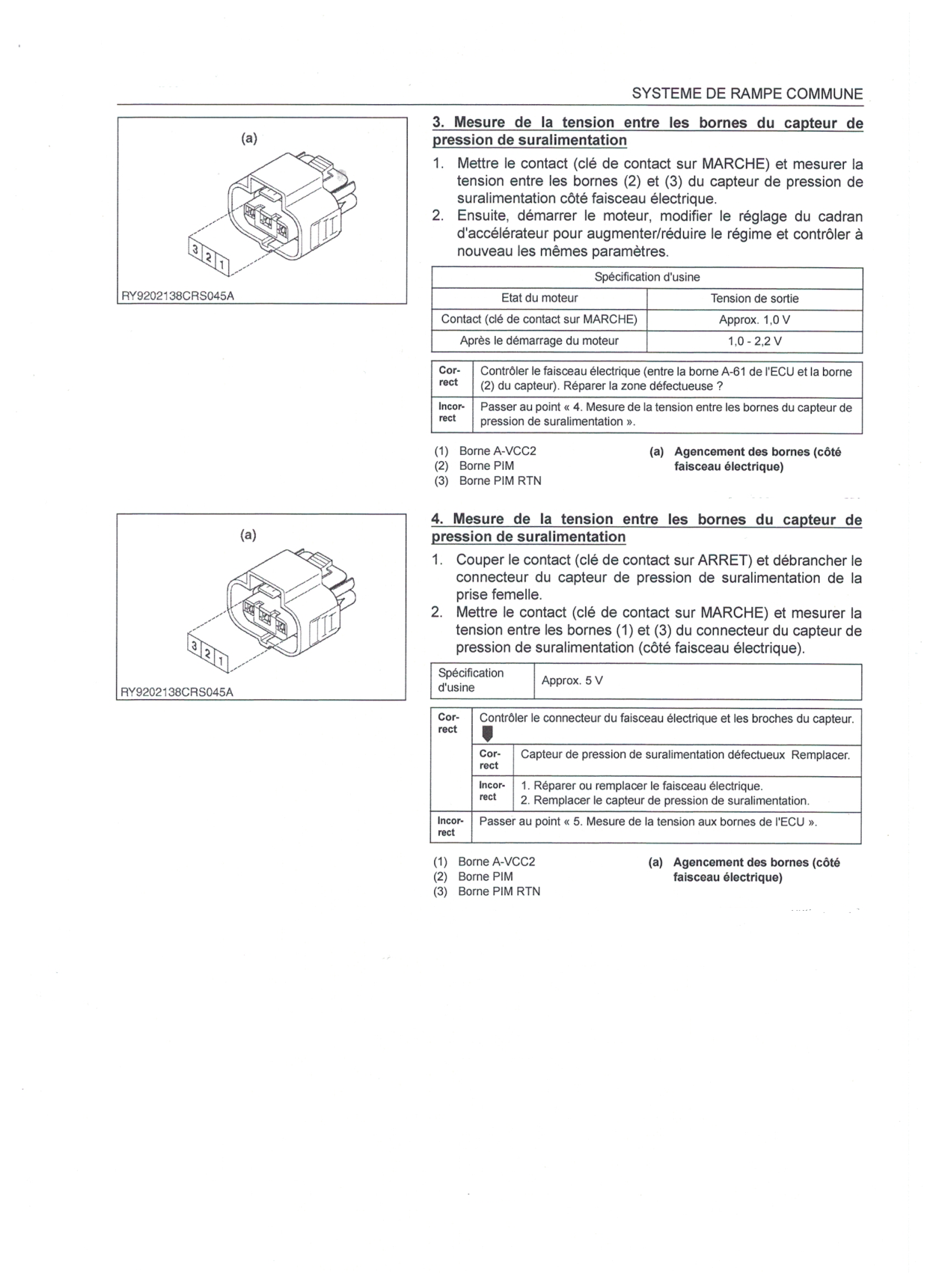 DT9 SCHEMA HYDRAULIQUE (d’après document constructeur)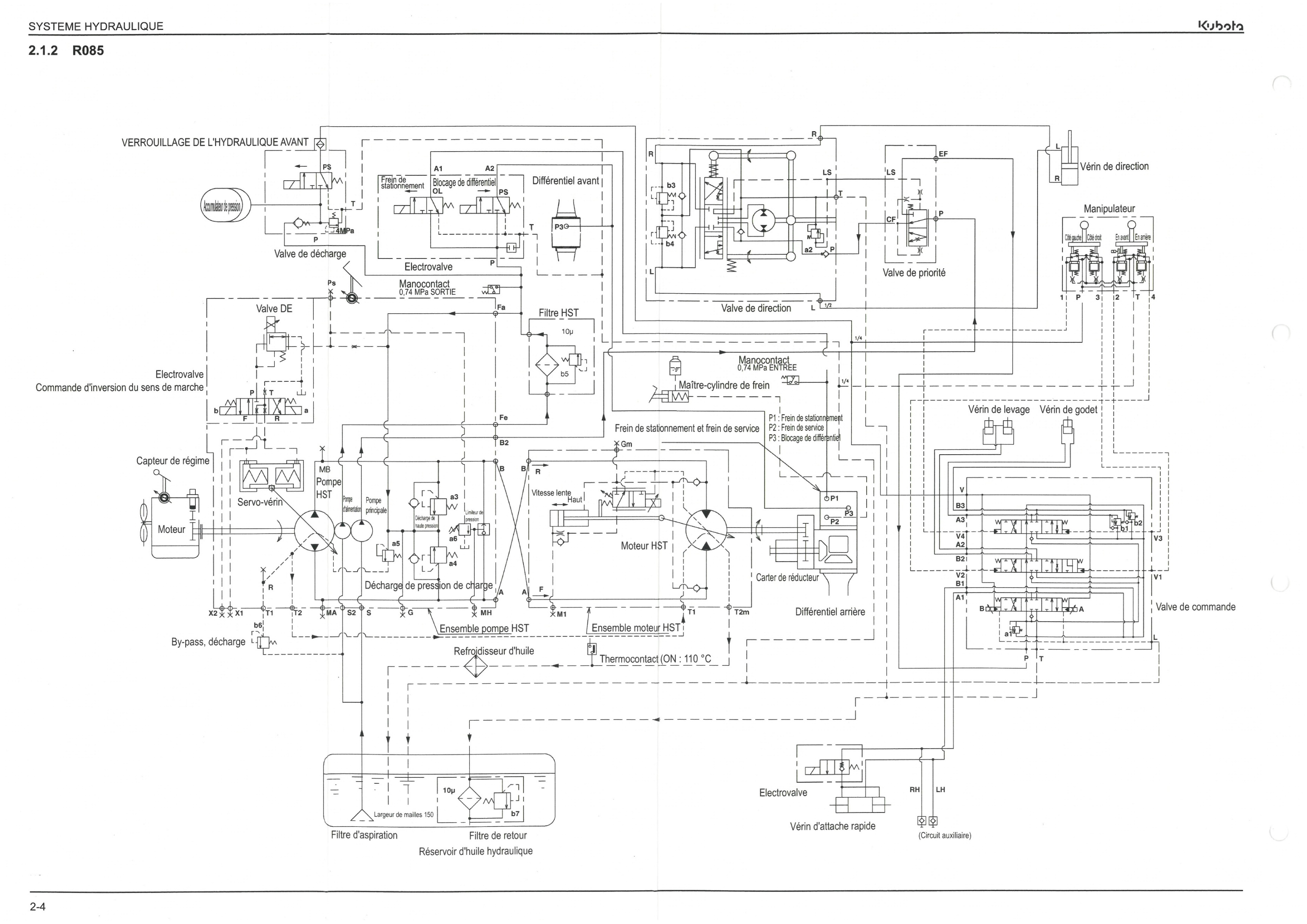 Document-réponse DR1 (à rendre avec la copie)3.2 : valeurs de pression, de débit de la pompe HST selon le régime moteur maximal :3.3: rôle de chaque clapet :3.8 : diagramme d’ISHIKAWADocument-réponse DR2 (à rendre avec la copie)3.1 : synoptique de fonctionnement :3.7 : étude du système de gestion moteur :Document-réponse DR3 (à rendre avec la copie)3.10 : tableau de valeursConclusion :……………………………………………………………………………………………………………………………………………………………………………………………………………………………………………………………………………………………………………………………………………………………………………………………………………………………………………………………………………………………………………………………………………………………………………………………………………………………………………………………………………………………………………………………………………………………………………………………………………………Document-réponse DR4 (à rendre avec la copie)Mode de conduiteTemps de changement de sensTemps de changement de sensTemps de déversement des matériauxTemps de déversement des matériauxTemps de déversement des matériauxTemps de chargement d’un godetTemps de chargement d’un godetProduction théorique constructeur en m3.h-1 avec déclivité de 30%Production théorique constructeur en m3.h-1 avec déclivité de 30%Puissance2 s2 s5 s5 s5 s6 s6 s11,511,5Economique2 s2 s8 s8 s8 s12 s12 s9,59,5Standard2 s2 s7 s7 s7 s9 s9 s10,0510,05Equipement3 s3 s9 s9 s9 s13 s13 s8,758,75Mode de conduiteMode de conduiteVitesse maxi1èreVitesse maxi1èreVitesse maxi2èmeVitesse maxi3èmeVitesse maxi3èmeVitesse maxi4èmeVitesse maxi4èmeVitesse maxi5èmePuissancePuissance2,1 km.h-12,1 km.h-14,5  km.h-16,3  km.h-16,3  km.h-110,2  km.h-110,2  km.h-115,4  km.h-1EconomiqueEconomique3,5  km.h-13,5  km.h-16,7  km.h-18,7  km.h-18,7  km.h-112,2  km.h-112,2  km.h-118,5  km.h-1StandardStandard4,6  km.h-14,6  km.h-17  km.h-110  km.h-110  km.h-114  km.h-114  km.h-120  km.h-1EquipementEquipement1,5  km.h-11,5  km.h-13,2  km.h-15,8  km.h-15,8  km.h-17,4  km.h-17,4  km.h-19,8  km.h-1Régime moteur maximalRégime moteur maximalDébit :                Pression :Débit :                Pression :ClapetsClapetsa3a3a4a4a5Localisation de la mesureType de mesureDescription de la mesureConditions de mesureValeurs constructeurValeur relevéeContrôle du signal du capteur avec DIAGMASTER0 VContrôle du signal du capteur avec DIAGMASTER0 VContrôle de la tension de sortie aux bornes du capteur0 VContrôle de la tension de sortie aux bornes du capteur0 VContrôle de la tension d’alimentation aux bornes du capteur5 V